Children’s Dental Health    Poster Contest & Fair!!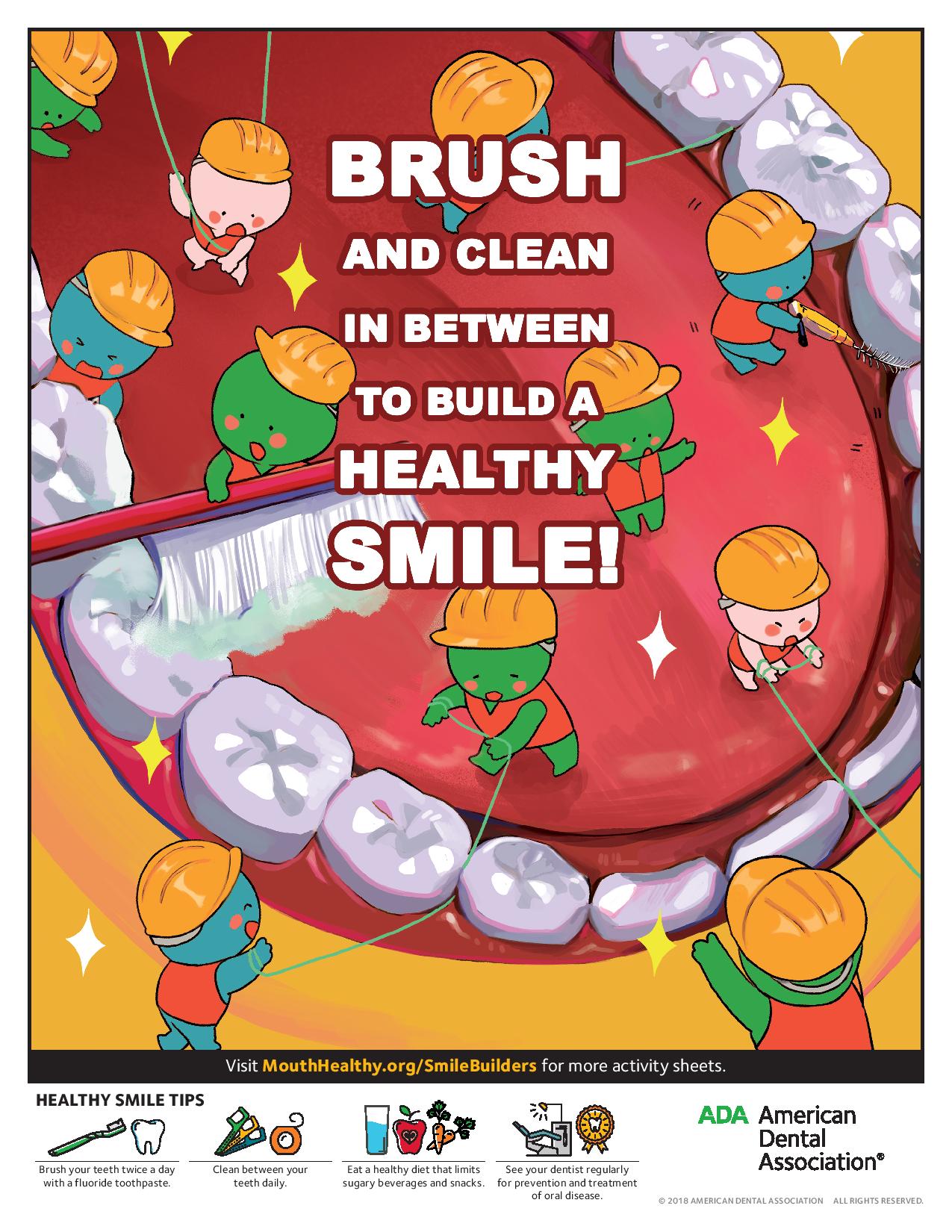 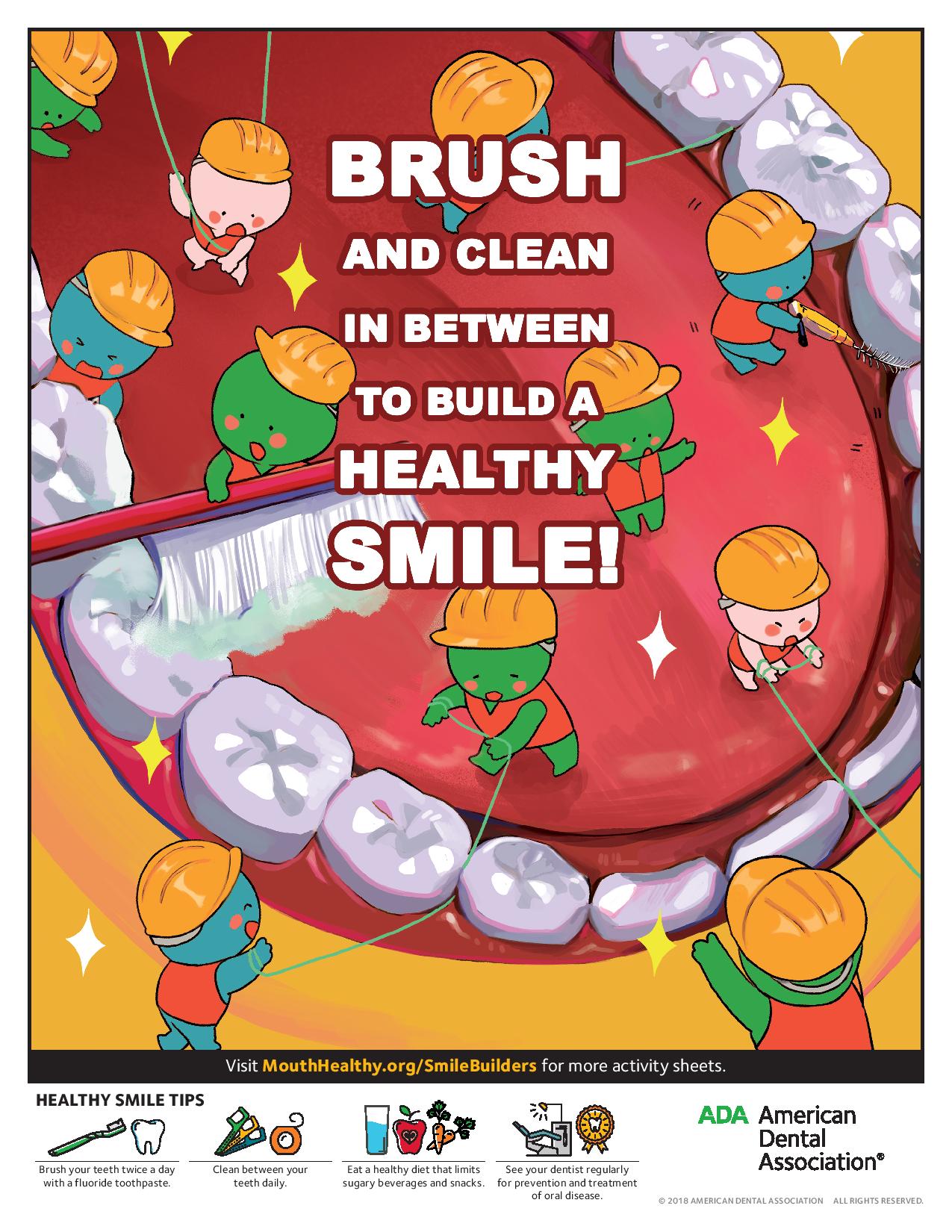 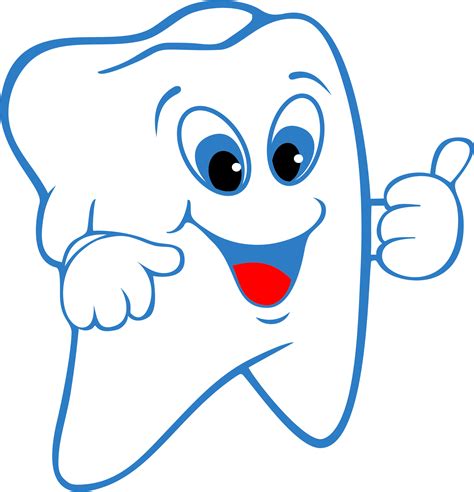 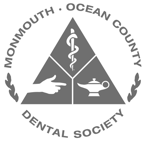   Deadline for poster submission is Friday February 1st!!!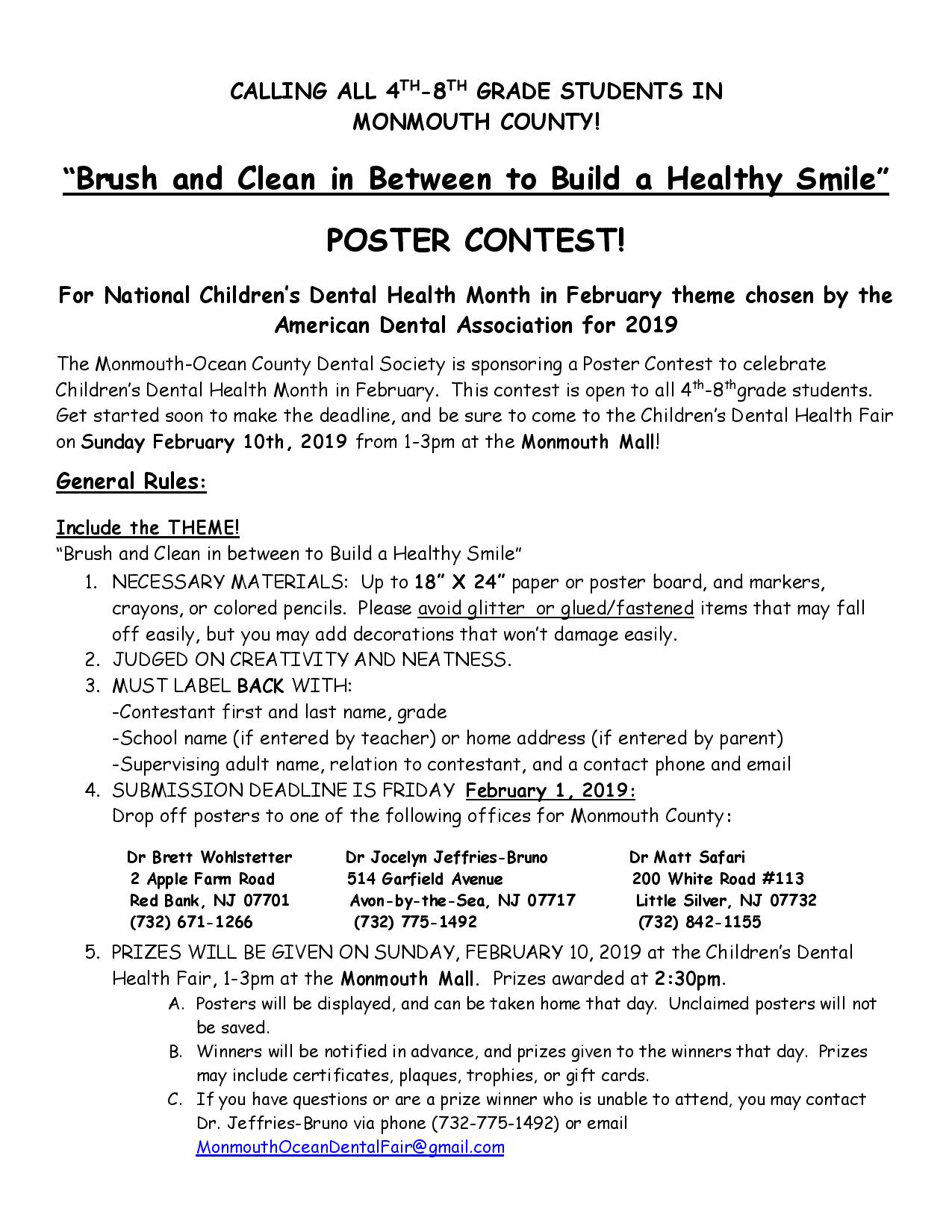 